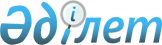 О внесении изменений в решение Курчатовского городского маслихата от 6 января 2020 года № 37/293-VI "О бюджете города Курчатов на 2020-2022 годы"
					
			Утративший силу
			
			
		
					Решение Курчатовского городского маслихата Восточно-Казахстанской области от 30 ноября 2020 года № 47/352-VI. Зарегистрировано Департаментом юстиции Восточно-Казахстанской области 8 декабря 2020 года № 7935. Утратило силу - решением Курчатовского городского маслихата Восточно-Казахстанской области от 25 декабря 2020 года № 48/361-VI.
      Сноска. Утратило силу - решением Курчатовского городского маслихата Восточно-Казахстанской области от 25.12.2020 № 48/361-VI (вводится в действие с 01.01.2021).

      Примечание ИЗПИ.

      В тексте документа сохранена пунктуация и орфография оригинала.
      В соответствии со статьей 109 Бюджетного кодекса Республики Казахстан от 4 декабря 2008 года, подпунктом 1) пункта 1 статьи 6 Закона Республики Казахстан от 23 января 2001 года "О местном государственном управлении и самоуправлении в Республике Казахстан", решением Восточно-Казахстанского областного маслихата от 17 ноября 2020 года № 43/490-VI "О внесении изменений в решение Восточно-Казахстанского областного маслихата от 13 декабря 2019 года № 35/389-VI "Об областном бюджете на 2020-2022 годы" (зарегистрировано в Реестре государственной регистрации нормативных правовых актов за номером 7858) Курчатовский городской маслихат РЕШИЛ:
      1. Внести в решение Курчатовского городского маслихата от 6 января 2020 года № 37/293-VI "О бюджете города Курчатов на 2020-2022 годы" (зарегистрировано в Реестре государственной регистрации нормативных правовых актов за номером 6501, опубликовано 15 января 2020 года в Эталонном контрольном банке нормативных правовых актов Республики Казахстан в электронном виде) следующие изменения:
      пункт 1 изложить в следующей редакции:
      "1. Утвердить бюджет города Курчатов на 2020-2022 годы согласно приложениям 1, 2, 3 соответственно, в том числе на 2020 год в следующих объемах:
      1) доходы – 3 293 133,6 тысяч тенге:
      налоговые поступления – 1 320 879,4 тысяч тенге;
      неналоговые поступления – 65 102,0 тысяч тенге;
      поступления от продажи основного капитала – 3 170,0 тысяч тенге;
      поступления трансфертов – 1 903 982,2 тысяч тенге;
      2) затраты – 3 584 220,3 тысяч тенге;
      3) чистое бюджетное кредитование – 0,0 тысяч тенге:
      бюджетные кредиты – 0,0 тысяч тенге;
      погашение бюджетных кредитов – 0,0 тысяч тенге;
      4) сальдо по операциям с финансовыми активами – 0,0 тысяч тенге:
      приобретение финансовых активов – 0,0 тысяч тенге;
      поступления от продажи финансовых активов государства – 0,0 тысяч тенге;
      5) дефицит (профицит) бюджета – -291 086,7 тысяч тенге;
      6) финансирование дефицита (использование профицита) бюджета – 291 086,7 тысяч тенге:
      поступление займов – 52 314,0 тысяч тенге;
      погашение займов – 0,0 тысяч тенге;
      используемые остатки бюджетных средств – 238 772,7 тысяч тенге.";
      пункт 8 изложить в следующей редакции:
      "8. Предусмотреть в городском бюджете на 2020 год целевые трансферты на развитие из областного бюджета в сумме 146 118,0 тысяч тенге.";
      пункт 9 изложить в следующей редакции:
      "9. Предусмотреть в городском бюджете на 2020 год целевые текущие трансферты из республиканского бюджета в сумме 243 170,0 тысяч тенге.";
      приложение 1 к указанному решению изложить в новой редакции согласно приложению к настоящему решению.
      2. Настоящее решение вводится в действие с 1 января 2020 года. Бюджет города Курчатов на 2020 год
					© 2012. РГП на ПХВ «Институт законодательства и правовой информации Республики Казахстан» Министерства юстиции Республики Казахстан
				
      Председатель сессии

Е. Иманмадиев

      Секретарь Курчатовского городского маслихата

Г. Карымбаева
Приложение 1 
к решению Курчатовского 
городского маслихата 
от 30 ноября 2020 г. 
№ 47/352-VI
Категория
Категория
Категория
Категория
Всего доходы (тыс. тенге)
Класс
Класс
Класс
Всего доходы (тыс. тенге)
Подкласс
Подкласс
Всего доходы (тыс. тенге)
Наименование
Всего доходы (тыс. тенге)
1
2
3
4
5
I. Доходы
3 293 133,6
1
Налоговые поступления
1 320 879,4
01
Подоходный налог 
608 102,0
1
Корпоративный подоходный налог
22 374,0
2
Индивидуальный подоходный налог
585 728,0
03
Социальный налог
535 926,4
1
Социальный налог
535 926,4
04
Налоги на собственность
148 249,0
1
Налоги на имущество
82 756,0
3
Земельный налог
33 874,0
4
Налог на транспортные средства
31 617,0
5
Единый земельный налог
2,0
05
Внутренние налоги на товары, работы и услуги
25 626,0
2
Акцизы
641,0
3
Поступления за использование природных и других ресурсов
20 139,0
4
Сборы за ведение предпринимательской и профессиональной деятельности
4 846,0
08
Обязательные платежи, взимаемые за совершение юридически значимых действий и (или) выдачу документов уполномоченными на то государственными органами или должностными лицами
2 976,0
1
Государственная пошлина
2 976,0
2
Неналоговые поступления
65 102,0
01
Доходы от государственной собственности
10 912,0
5
Доходы от аренды имущества, находящегося в государственной собственности
10 752,0
9
Прочие доходы от государственной собственности
160,0
06
Прочие неналоговые поступления
54 190,0
1
Прочие неналоговые поступления
54 190,0
3
Поступления от продажи основного капитала
3 170,0
03
Продажа земли и нематериальных активов
3 170,0
1
Продажа земли 
2 315,0
2
Продажа нематериальных активов
855,0
4
Поступления трансфертов
1 903 982,2
02
Трансферты из вышестоящих органов государственного управления
1 903 982,2
2
Трансферты из областного бюджета
1 903 982,2
Функциональная группа
Функциональная группа
Функциональная группа
Функциональная группа
Функциональная группа
Всего расходы (тыс. тенге)
Функциональная подгруппа
Функциональная подгруппа
Функциональная подгруппа
Функциональная подгруппа
Всего расходы (тыс. тенге)
Администратор бюджетных программ
Администратор бюджетных программ
Администратор бюджетных программ
Всего расходы (тыс. тенге)
Программа
Программа
Всего расходы (тыс. тенге)
Наименование
Всего расходы (тыс. тенге)
1
2
3
4
5
6
II. Затраты
3 584 220,3
01
Государственные услуги общего характера
261 584,0
1
Представительные, исполнительные и другие органы, выполняющие общие функции государственного управления
172 486,6
112
Аппарат маслихата района (города областного значения)
21 579,8
001
Услуги по обеспечению деятельности маслихата района (города областного значения)
21 245,8
003
Капитальные расходы государственного органа
334,0
122
Аппарат акима района (города областного значения)
150 906,8
001
Услуги по обеспечению деятельности акима района (города областного значения)
150 906,8
2
Финансовая деятельность
434,9
459
Отдел экономики и финансов района (города областного значения)
434,9
003
Проведение оценки имущества в целях налогообложения
434,9
9
Прочие государственные услуги общего характера
88 662,5
458
Отдел жилищно-коммунального хозяйства, пассажирского транспорта и автомобильных дорог района (города областного значения)
23 988,1
001
Услуги по реализации государственной политики на местном уровне в области жилищно-коммунального хозяйства, пассажирского транспорта и автомобильных дорог
23 267,6
013
Капитальные расходы государственного органа
720,5
459
Отдел экономики и финансов района (города областного значения)
34 086,0
001
Услуги по реализации государственной политики в области формирования и развития экономической политики, государственного планирования, исполнения бюджета и управления коммунальной собственностью района (города областного значения)
33 434,0
015
Капитальные расходы государственного органа
652,0
471
Отдел образования, физической культуры и спорта района (города областного значения)
16 682,4
001
Услуги по реализации государственной политики на местном уровне в области образования, физической культуры и спорта
16 549,5
018
Капитальные расходы государственного органа
132,9
493
Отдел предпринимательства, промышленности и туризма района (города областного значения)
13 906,0
001
Услуги по реализации государственной политики на местном уровне в области развития предпринимательства, промышленности и туризма
13 676,0
003
Капитальные расходы государственного органа
230,0
02
Оборона
5 741,6
1
Военные нужды
5 622,5
122
Аппарат акима района (города областного значения)
5 622,5
005
Мероприятия в рамках исполнения всеобщей воинской обязанности
5 622,5
2
Организация работы по чрезвычайным ситуациям
119,1
122
Аппарат акима района (города областного значения)
119,1
006
Предупреждение и ликвидация чрезвычайных ситуаций масштаба района (города областного значения)
119,1
03
Общественный порядок, безопасность, правовая, судебная, уголовно-исполнительная деятельность
6 511,0
9
Прочие услуги в области общественного порядка и безопасности
6 511,0
458
Отдел жилищно-коммунального хозяйства, пассажирского транспорта и автомобильных дорог района (города областного значения)
6 511,0
021
Обеспечение безопасности дорожного движения в населенных пунктах
6 511,0
04
Образование
1 208 201,1
1
Дошкольное воспитание и обучение
245 708,9
464
Отдел образования района (города областного значения)
56 950,3
040
Реализация государственного образовательного заказа в дошкольных организациях образования
56 950,3
471
Отдел образования, физической кульуры и спорта района (города областного значения)
188 758,6
040
Реализация государственного образовательного заказа в дошкольных организациях образования
188 758,6
2
Начальное, основное среднее и общее среднее образование
862 364,3
457
Отдел культуры, развития языков, физической культуры и спорта района (города областного значения)
10 761,9
017
Дополнительное образование для детей и юношества по спорту
10 761,9
464
Отдел образования района (города областного значения)
233 113,2
003
Общеобразовательное обучение
216 932,6
006
Дополнительное образование для детей и юношества
16 180,6
471
Отдел образования, физической культуры и спорта района (города областного значения)
618 489,2
004
Общеобразовательное обучение
535 850,1
005
Дополнительное образование для детей и юношества
44 936,0
028
Дополнительное образование для детей и юношества по спорту
37 703,1
9
Прочие услуги в области образования
100 127,9
464
Отдел образования района (города областного значения)
23 916,3
001
Услуги по реализации государственной политики на местном уровне в области образования 
4 048,7
005
Приобретение и доставка учебников, учебно-методических комплексов для государственных учреждений образования района (города областного значения)
180,0
015
Ежемесячные выплаты денежных средств опекунам (попечителям) на содержание ребенка-сироты (детей-сирот), и ребенка (детей), оставшегося без попечения родителей
916,9
023
Методическая работа
2 101,5
067
Капитальные расходы подведомственных государственных учреждений и организаций
16 669,2
471
Отдел образования, физической культуры и спорта района (города областного значения)
76 211,6
009
Приобретение и доставка учебников, учебно-методических комплексов для государственных учреждений образования района (города областного значения)
25 470,1
020
Ежемесячные выплаты денежных средств опекунам (попечителям) на содержание ребенка-сироты (детей-сирот), и ребенка (детей), оставшегося без попечения родителей
2 708,2
046
Методическая работа
607,0
067
Капитальные расходы подведомственных государственных учреждений и организаций
47 426,3
06
Социальная помощь и социальное обеспечение
176 915,4
1
Социальное обеспечение
28 000,7
451
Отдел занятости и социальных программ района (города областного значения)
24 129,0
005
Государственная адресная социальная помощь
24 129,0
464
Отдел образования района (города областного значения)
967,2
030
Содержание ребенка (детей), переданного патронатным воспитателям
967,2
471
Отдел образования, физической культуры и спорта района (города областного значения)
2 904,5
030
Содержание ребенка (детей), переданного патронатным воспитателям
2 904,5
2
Социальная помощь
123 876,9
451
Отдел занятости и социальных программ района (города областного значения)
123 876,9
002
Программа занятости
50 464,0
006
Оказание жилищной помощи
585,3
007
Социальная помощь отдельным категориям нуждающихся граждан по решениям местных представительных органов
38 600,2
010
Материальное обеспечение детей-инвалидов, воспитывающихся и обучающихся на дому
284,4
014
Оказание социальной помощи нуждающимся гражданам на дому
7 411,0
017
Обеспечение нуждающихся инвалидов обязательными гигиеническими средствами и предоставление услуг специалистами жестового языка, индивидуальными помощниками в соответствии с индивидуальной программой реабилитации инвалида 
4 389,0
023
Обеспечение деятельности центров занятости населения
22 143,0
9
Прочие услуги в области социальной помощи и социального обеспечения
25 037,8
451
Отдел занятости и социальных программ района (города областного значения)
25 037,8
001
Услуги по реализации государственной политики на местном уровне в области обеспечения занятости и реализации социальных программ для населения
23 133,8
011
Оплата услуг по зачислению, выплате и доставке пособий и других социальных выплат
184,0
021
Капитальные расходы государственного органа
1 720,0
07
Жилищно-коммунальное хозяйство
940 306,2
1
Жилищное хозяйство
283 099,0
458
Отдел жилищно-коммунального хозяйства, пассажирского транспорта и автомобильных дорог района (города областного значения)
29 104,0
003
Организация сохранения государственного жилищного фонда
3 964,0
070
Возмещение платежей населения по оплате коммунальных услуг в режиме чрезвычайного положения в Республике Казахстан
25 140,0
472
Отдел строительства, архитектуры и градостроительства района (города областного значения)
253 995,0
003
Проектирование и (или) строительство, реконструкция жилья коммунального жилищного фонда
16 303,0
004
Проектирование, развитие и (или) обустройство инженерно-коммуникационной инфраструктуры
200,0
098
Приобретение жилья коммунального жилищного фонда
237 492,0
2
Коммунальное хозяйство
443 250,7
458
Отдел жилищно-коммунального хозяйства, пассажирского транспорта и автомобильных дорог района (города областного значения)
101 214,7
012
Функционирование системы водоснабжения и водоотведения
72 403,0
026
Организация эксплуатации тепловых сетей, находящихся в коммунальной собственности районов (городов областного значения)
28 811,7
472
Отдел строительства, архитектуры и градостроительства района (города областного значения)
342 036,0
006
Развитие системы водоснабжения и водоотведения 
342 036,0
3
Благоустройство населенных пунктов
213 956,5
458
Отдел жилищно-коммунального хозяйства, пассажирского транспорта и автомобильных дорог района (города областного значения)
213 956,5
015
Освещение улиц в населенных пунктах
17 471,0
016
Обеспечение санитарии населенных пунктов
15 667,0
017
Содержание мест захоронений и захоронение безродных
800,0
018
Благоустройство и озеленение населенных пунктов
180 018,5
08
Культура, спорт, туризм и информационное пространство
172 930,4
1
Деятельность в области культуры
81 574,0
455
Отдел культуры и развития языков района (города областного значения)
66 149,0
003
Поддержка культурно-досуговой работы
66 149,0
457
Отдел культуры, развития языков, физической культуры и спорта района (города областного значения)
15 425,0
003
Поддержка культурно-досуговой работы
15 425,0
2
Спорт
9 964,4
457
Отдел культуры, развития языков, физической культуры и спорта района (города областного значения)
3 156,2
008
Развитие массового спорта и национальных видов спорта
3 156,2
471
Отдел образования, физической культуры и спорта района (города областного значения)
6 808,2
013
Развитие массового спорта и национальных видов спорта
6 341,2
014
Проведение спортивных соревнований на районном (города областного значения) уровне
467,0
3
Информационное пространство
26 661,8
455
Отдел культуры и развития языков района (города областного значения)
17 335,7
006
Функционирование районных (городских) библиотек
10 384,9
007
Развитие государственного языка и других языков народа Казахстана
6 950,8
456
Отдел внутренней политики района (города областного значения)
3 794,0
002
Услуги по проведению государственной информационной политики 
3 794,0
457
Отдел культуры, развития языков, физической культуры и спорта района (города областного значения)
5 532,1
006
Функционирование районных (городских) библиотек
3 631,1
007
Развитие государственного языка и других языков народа Казахстана
1 901,0
9
Прочие услуги по организации культуры, спорта, туризма и информационного пространства
54 730,2
455
Отдел культуры и развития языков района (города областного значения)
12 587,0
001
Услуги по реализации государственной политики на местном уровне в области развития языков и культуры
9 108,6
032
Капитальные расходы подведомственных государственных учреждений и организаций
3 478,4
456
Отдел внутренней политики района (города областного значения)
38 276,5
001
Услуги по реализации государственной политики на местном уровне в области информации, укрепления государственности и формирования социального оптимизма граждан
21 338,6
003
Реализация мероприятий в сфере молодежной политики
15 570,1
006
Капитальные расходы государственного органа
240,0
032
Капитальные расходы подведомственных государственных учреждений и организаций
1 127,8
457
Отдел культуры, развития языков, физической культуры и спорта района (города областного значения)
3 866,7
001
Услуги по реализации государственной политики на местном уровне в области культуры, развития языков, физической культуры и спорта
3 866,7
10
Сельское, водное, лесное, рыбное хозяйство, особо охраняемые природные территории, охрана окружающей среды и животного мира, земельные отношения
17 406,0
1
Сельское хозяйство 
17 406,0
477
Отдел сельского хозяйства и земельных отношений района (города областного значения)
14 485,0
001
Услуги по реализации государственной политики на местном уровне в сфере сельского хозяйства и земельных отношений
14 162,0
003
Капитальные расходы государственного органа
323,0
800
Отдел ветеринарии и ветеринарного контроля района (города областного значения)
2 921,0
001
Услуги по реализации государственной политики на местном уровне в сфере ветеринарии и ветеринарного контроля
2 921,0
11
Промышленность, архитектурная, градостроительная и строительная деятельность
16 470,0
2
Архитектурная, градостроительная и строительная деятельность
16 470,0
472
Отдел строительства, архитектуры и градостроительства района (города областного значения)
16 470,0
001
Услуги по реализации государственной политики в области строительства, архитектуры и градостроительства на местном уровне
16 470,0
12
Транспорт и коммуникации
322 203,4
1
Автомобильный транспорт
322 203,4
458
Отдел жилищно-коммунального хозяйства, пассажирского транспорта и автомобильных дорог района (города областного значения)
322 203,4
023
Обеспечение функционирования автомобильных дорог
322 203,4
13
Прочие
225 741,0
9
Прочие
225 741,0
459
Отдел экономики и финансов района (города областного значения)
26 871,0
012
Резерв местного исполнительного органа района (города областного значения)
26 871,0
472
Отдел строительства, архитектуры и градостроительства района (города областного значения)
198 870,0
085
Реализация бюджетных инвестиционных проектов в моногородах
198 870,0
14
Обслуживание долга
147,9
1
Обслуживание долга
147,9
459
Отдел экономики и финансов района (города областного значения)
147,9
021
Обслуживание долга местных исполнительных органов по выплате вознаграждений и иных платежей по займам из областного бюджета
147,9
15
Трансферты
230 062,3
1
Трансферты
230 062,3
459
Отдел экономики и финансов района (города областного значения)
230 062,3
006
Возврат неиспользованных (недоиспользованных) целевых трансфертов
25 928,2
024
Целевые текущие трансферы из нижестоящего бюджета на компенсацию потерь вышестоящего бюджета в связи с изменением законодательства
170 834,0
054
Возврат сумм неиспользованных (недоиспользованных) целевых трансфертов, выделенных из республиканского бюджета за счет целевого трансферта из Национального фонда Республики Казахстан
33 300,1
III. Чистое бюджетное кредитование
0,0
Бюджетные кредиты
0,0
13
Прочие
0,0
5
Погашение бюджетных кредитов
0,0
01
Погашение бюджетных кредитов
0,0
1
Погашение бюджетных кредитов, выданных из государственного бюджета
0,0
IV. Сальдо по операциям с финансовыми активами:
0,0
Приобретение финансовых активов
0,0
6
Поступление от продажи финансовых активов государства
0,0
 V. Дефицит (профицит) бюджета
-291 086,7
VI. Финансирование дефицита (использование профицита) бюджета
291 086,7
7
Поступления займов
52 314,0
01
Внутренние государственные займы
52 314,0
2
Договоры займа
52 314,0
16
Погашение займов
0,0
1
Погашение займов
0,0
459
Отдел экономики и финансов района (города областного значения)
0,0
005
Погашение долга местного исполнительного органа перед вышестоящим бюджетом
0,0
8
Используемые остатки бюджетных средств
238 772,7
01
Остатки бюджетных средств
238 772,7
1
Свободные остатки бюджетных средств
238 772,7